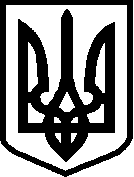 УКРАЇНАЧЕРНІГІВСЬКА ОБЛАСТЬМІСТО  НІЖИНМ І С Ь К И Й   Г О Л О В АР О З П О Р Я Д Ж Е Н Н ЯВід  28 грудня  2022  р.                     м. Ніжин                    №265Про внесення змін до річного та помісячного  розпису бюджету Ніжинської міської територіальної громади на 2022 рік (код бюджету 25538000000)             Відповідно до  статей 28, 40, 42, 53, 59, 73 Закону України «Про місцеве  самоврядування в Україні», Бюджетного кодексу України, пункту 3 рішення міської  ради  VIII скликання № 7-18/2021 від 21 грудня 2021 р. «Про бюджет Ніжинської міської територіальної громади на 2022 рік», постанови Кабінету Міністрів України від 20.12.2022 № 1403 « Про затвердження Порядку та умов надання у 2022 році субвенції з державного бюджету місцевим бюджетам на компенсацію різниці в тарифах на теплову енергію, послуги з постачання теплової енергії та постачання гарячої води згідно із Законом України « Про особливості регулювання відносин на ринку природного газу та у сфері теплопостачання під час дії воєнного стану та подальшого відновлення їх функціонування»,  послуги з централізованого постачання холодної води та водовідведення (з використанням внутрішньобудинкових систем), послуги з централізованого водопостачання і централізованого водовідведення згідно із Законом України « Про заходи, спрямовані на врегулювання заборгованості теплопостачальних та теплогенеруючих організацій та підприємств централізованого водопостачання і водовідведення» за рахунок субвенції з державного бюджету, розпорядження Чернігівської ОВА від 23.12.2022 р. №486 « Про розподіл субвенції», листа Департаменту фінансів Чернігівської ОДА від 27.12.2022р. №06-15/129 « Про помісячний розпис субвенції» Погодити :Внесення змін до  річного та помісячного розпису  бюджету Ніжинської міської територіальної громади на 2022 рік на погашення заборгованості з різниці в тарифах,що підлягає урегулюванню згідно із ЗУ «Про заходи, спрямовані на врегулювання заборгованості теплопостачальних та теплогенеруючих організацій та підприємств централізованого водопостачання і водовідведення» за рахунок субвенції з державного бюджету в сумі  19 000 000 грн.       2.  Визначити головним розпорядником коштів субвенції Управління житлово-комунального господарства та будівництва Ніжинської міської ради:- КПКВКМБ 1216072 «Компенсація різниці в тарифах на теплову енергію, послуги з постачання теплової енергії та постачання гарячої води згідно із Законом України « Про особливості регулювання відносин на ринку природного газу та у сфері теплопостачання під час дії воєнного стану та подальшого відновлення їх функціонування»,  послуги з централізованого постачання холодної води та водовідведення (з використанням внутрішньобудинкових систем), послуги з централізованого водопостачання і централізованого водовідведення згідно із Законом України « Про заходи, спрямовані на врегулювання заборгованості теплопостачальних та теплогенеруючих організацій та підприємств централізованого водопостачання і водовідведення» за рахунок субвенції з державного бюджету», КЕКВ 2610.  3.  Начальнику фінансового  управління міської  ради  ( Писаренко Л.В.) :  3.1. Внести зміни до  річного та помісячного розпису асигнувань спеціального фонду бюджету Ніжинської міської  територіальної громади на 2022 рік.   3.2.  Винести  дане  питання  на  затвердження Ніжинської  міської  ради.         3.3 Забезпечити оприлюднення цього розпорядження на офіційному сайті Ніжинської міської ради.     4. Контроль за  виконанням  даного  розпорядження  покласти  на   заступників  міського  голови з питань діяльності виконавчих органів ради, відповідно до розподілу посадових обов’язків та функціональних повноважень.Міський    голова                                                           Олександр КОДОЛАВізують:Перший заступник міського голови з питань діяльності виконавчих органів ради                   Федір ВОВЧЕНКО              Начальник  фінансового  управління                         Людмила ПИСАРЕНКО Начальник  відділу юридично - кадровогозабезпечення                                                                     В’ячеслав ЛЕГА